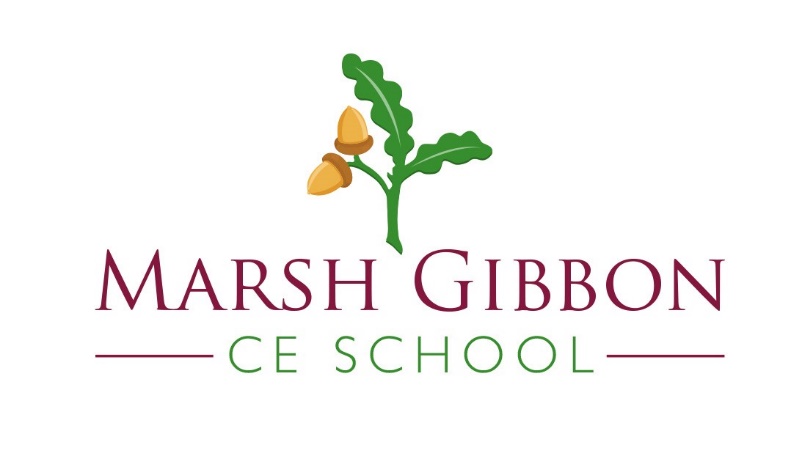 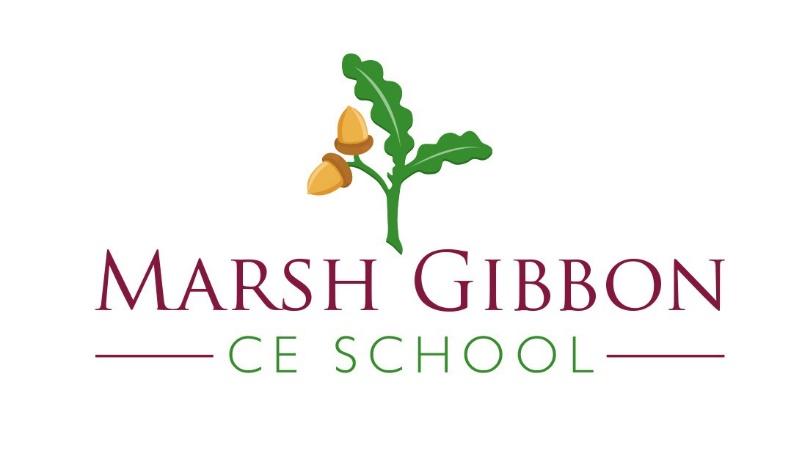 Daily TreatsHomework to be completed daily.Weekly Treats Choose 4 pieces or more, to be completed by Wednesday 14th DecemberYou can hand your work in at any time before this date. Remember to upload to Google Classroom too. Weekly Treats Choose 4 pieces or more, to be completed by Wednesday 14th DecemberYou can hand your work in at any time before this date. Remember to upload to Google Classroom too. Weekly Treats Choose 4 pieces or more, to be completed by Wednesday 14th DecemberYou can hand your work in at any time before this date. Remember to upload to Google Classroom too. Home ReadingRead 4x per week at home. Record your reading in your reading diary and ask an adult to sign your book too. 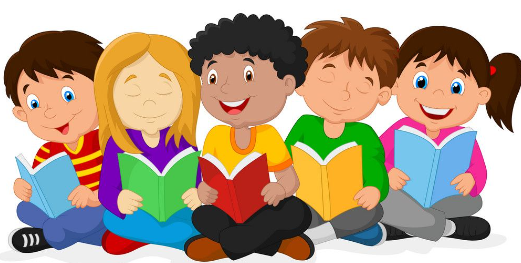 Task 1 –Social StudiesResearch information about conflicts happening across the world right now. Compare this to what you have learnt so far about WW2. Are there any similarities? What are the main differences? Present this in any way you like.  . Task 3 – English Write a newspaper report about a significant event during World War 2. Task 5 –  Healthy Minds Following on from Black history month, we would like to think about someone who inspires you. By reflecting on the qualities and achievements of those we are inspired by we want to support children in recognising their own strengths and hopes for the future. Create a portrait of the person, within it include the words, colours and symbols that represent that person. The link below from Place2Be gives more details on this art project. https://www.place2be.org.uk/media/8d9873e4160225b/who-inspires-you-activity-from-place2be-s-art-room.pdfPractice your times tables on TT Rock StarsComplete 10 sessions of TTRS each week. Can you do more?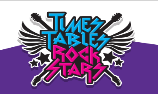 Task 2 – DTDesign and test out (using a small toy or weight) a parachute that would allow a member of the RAF to land safely after ejecting from an aeroplane. Task 4 – Expressive Arts Make a replica of an artefact from the second world war e.g a medal or a ration bookORMake a drawing, collage or painting of a second world war sceneTask 6 – REYou have been learning all about Joseph. As a family, read or watch the story of Joseph.  Joseph and his brothers - beginner’s bible: https://www.youtube.com/watch?v=Jy1DpebexTQ orPart 1: https://www.youtube.com/watch?v=8g64jRGLgIwPart 2: https://www.youtube.com/watch?v=qDKzxuk7zI0Discuss what lessons Joseph might have learnt and what you can also learn from this story.  Can you retell the story of Joseph in a creative way? You could do this through drama, use of your toys, create a comic strip, writing, pictures, collage, create an iMovie, PPT the choice is yours.